Vakoverstijgend Rekenen 3HVUitwerkingen opgavenOefenen met vergelijkingen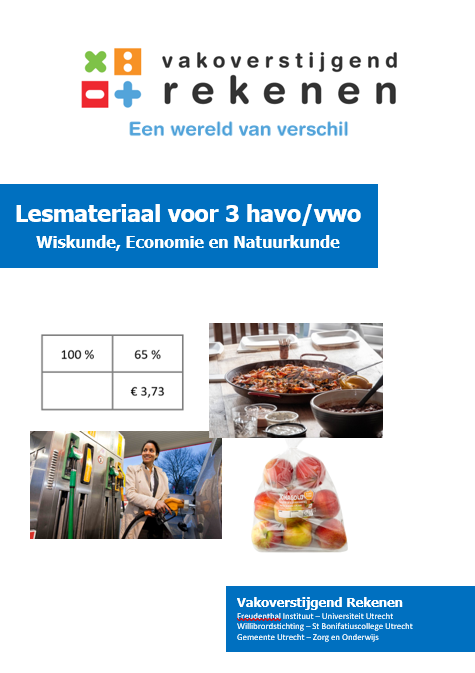 Vermenigvuldigingsfactor4,5 kg = 4500 gram: personen uienSchoolkamp pakken rijstRecept voor kokoscake g kokosLimonade en euro en  en  dus 17 flessen€/L en  €/L Dis 1,5 L cola is het duurst?Vergroten en verkleinenOnder het kopieerapparaat1,510,5 bij 18 cm0,65 cm en  cmOefenopgaven leden Toename 3,7% afname 15% duizend euro euroOefenopgaven35  91,8 805%203,727,4%Aardoppervlak100 - 71=29%Hoeveel % van de oppervlakte bestaat uit land?510 = 71%, dan is 29% =  miljoenKopieerapparaat 200%300% is 21 bij 36 cm, dus dat past niet.Procenten in een verhoudingstabel10,5 toename 33% afname 17%.125k =  0,50 k =  2,5022%0,20€ 160,-Oefenopgaven€ 2,87 = 65%. 67%150%2,0 korting 13,4%Prijsstijging1,055% van € 662,40 = 33,12Berekeningen met procenten groei 15,5%€ 1,97 = 118%. Belasting euro5.500 komt overeen met 119%1% = 46,22, dus 19% = 878,155.500 – 878,15 = 4.261,85Emmers water minuten minuten10 minuten Autorit km216 km108 km/h dat is 2 uur en  minuten. km/h uur LConsumptiegedrag toename 24,8%Overheidsuitgaven € 1236,59 miljard euro  miljard euroBrandstofverbruik kilometer euro keer per jaarBonus verdelen euro per week. Per dag  euroOp vakantie  en  Johan 376 euro, Evert 564 euro en Marc 940 euroBrandstofkosten euro liter.  liter per 100 km.Verf750 mL en 7,5% verlies: mL. Daarmee verf je . en  blikken. Er zijn dus 4 blikken nodigBrandstofverbruik skm en  kg = 28 gram en  kg gram.  gram per skmSoort uitgavenbedragpercentagepercentageVoedingWoonlastenKledingVerzorgingOntspanningOverige uitgavenTotaal€ 715,-€ 915€ 375,-€ 180,-€ 572,-€ 103,-€ 2.860,-25%32%13,1%6,3%20%3,6%100%werknemerCarlaStefanaOthmanMaikelColinNicoledagen /week53432320bedrag125075010007505007505.000,-